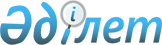 Қарағанды облысы әкімдігінің 2015 жылғы 27 шілдедегі № 41/01 "Қарағанды облысы аумағында таратылатын шетелдік мерзімді баспасөз басылымдарын есепке алу" мемлекеттік көрсетілетін қызмет регламентін бекіту туралы" қаулысының күші жойылды деп тану туралыҚарағанды облысы әкімдігінің 2016 жылғы 7 шілдедегі № 49/02 қаулысы      2001 жылғы 23 қаңтардағы "Қазақстан Республикасындағы жергілікті мемлекеттік басқару және өзін-өзі басқару туралы", 2016 жылғы 6 сәуірдегі "Құқықтық актілер туралы" және 1999 жылғы 23 шілдедегі "Бұқаралық ақпарат құралдары туралы" Қазақстан Республикасының Заңдарына сәйкес, Қарағанды облысының әкімдігі ҚАУЛЫ ЕТЕДІ:

      1. 2015 жылғы 27 шілдедегі № 41/01 "Қарағанды облысы аумағында таратылатын шетелдік мерзімді баспасөз басылымдарын есепке алу" мемлекеттік көрсетілетін қызмет регламентін бекіту туралы" Қарағанды облысы әкімдігі қаулысының (Нормативтік құқықтық актілерді мемлекеттік тіркеу тізілімінде № 3391 болып тіркелген, 2015 жылғы 7 қыркүегінде "Әділет" ақпараттық-құқықтық жүйесінде, 2015 жылғы 8 қыркүегінде "Орталық Қазақстан" № 140 (22025) және "Индустриальная Караганда" № 125 (21876) газеттерінде жарияланған) күші жойылды деп танылсын.

      2. Осы қаулының орындалуын бақылау облыс әкімінің жетекшілік ететін орынбасарына жүктелсін.


					© 2012. Қазақстан Республикасы Әділет министрлігінің «Қазақстан Республикасының Заңнама және құқықтық ақпарат институты» ШЖҚ РМК
				
      Қарағанды облысы әкімі

Н. Әбдібеков
